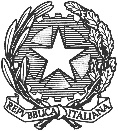 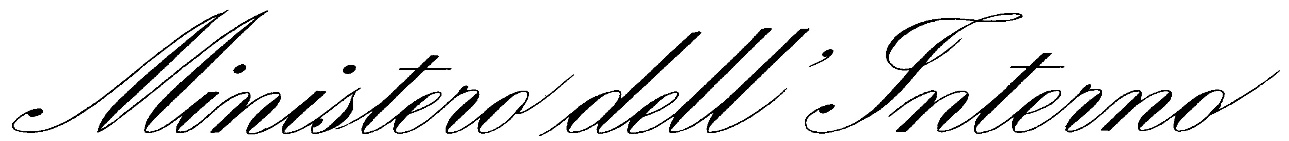 DIPARTIMENTO DELLA PUBBLICA SICUREZZADIREZIONE CENTRALE PER GLI AFFARI GENERALI E LE POLITICHE DEL PERSONALE DELLA POLIZIA DI STATOCap. 2871 – 2872 –  BILANCIO DELLO STATOEROGAZIONE DEI BENEFICI ECONOMICI AI SENSI DELLE LEGGI N. 466/1980, 302/1990, 388/2000, 206/2004, 266/2005, 147/2013 E IN ESECUZIONE DI SENTENZE IN FAVORE DELLEVITTIME DEL TERRORISMO, DELLA CRIMINALITÀ ORGANIZZATA E DEL DOVERE E LORO FAMILIARINumeroDataImporto speciale elargizione in euroMotivazione36618/03/202210.800,00Speciale elargizione 41318/03/202223.760,00Speciale elargizione 3518/03/202228.361,67Speciale elargizione 3618/03/2022225.652,00Speciale elargizione 3718/03/20224.740,00Speciale elargizione 3918/03/202252.112,38Speciale elargizione e assegni vitalizi4018/03/2022110.996,96Speciale elargizione e assegni vitalizi4218/03/202232.430,00Speciale elargizione4318/03/202230.016,00Speciale elargizione5218/03/20222.160,00Speciale elargizione5318/03/202210.790.00Speciale elargizione5418/03/202251.138,15Speciale elargizione e assegni vitalizi5618/03/202237.976,00Speciale elargizione e assegni vitalizi